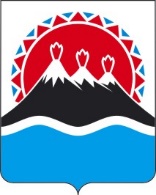 Закон Камчатского краяО внесении изменения в статью 8 Закона Камчатского края «О некоторых вопросах налогового регулирования в Камчатском крае» Принят Законодательным Собранием Камчатского края"____" ____________ 2024 годаСтатья 1Внести в статью 8 Закона Камчатского края от 26.11.2021 № 6 
«О некоторых вопросах налогового регулирования в Камчатском крае» 
(с изменениями от 10.03.2022 № 49, от 27.05.2022 № 83, от 05.10.2022 № 120, от 06.10.2022 № 133, от 25.11.2022 № 136, от 05.07.2023 № 237, от 05.07.2023 № 238, от 05.10.2023 № 255, от 05.10.2023 № 257, от 23.11.2023 № 299, 
от 04.03.2024 № 329) изменение, дополнив ее частью 73 следующего содержания:«73. Установить налоговую ставку в размере 0,22 процента в отношении:объектов недвижимого имущества, включенных во Всероссийский реестр объектов спорта, площадь которых по данным Единого государственного реестра недвижимости составляет более 
5000 квадратных метров, включая сети теплоснабжения, водоснабжения, электропитания, водоотведения, освещения и канализации, используемых краевыми государственными учреждениями, осуществляющими основной вид экономической деятельности по Общероссийскому классификатору видов экономической деятельности «Деятельность спортивных объектов»;объектов недвижимого имущества, включенных во Всероссийский реестр объектов спорта, в составе имущества, находящегося в оперативном управлении краевых государственных учреждений, имеющих статус регионального спортивно-тренировочного центра.».Статья 2Настоящий Закон вступает в силу со дня его официального опубликования и распространяется на правоотношения, возникшие с 
1 января 2024 года. Губернатор Камчатского края 					   В.В. СолодовПояснительная запискак проекту закона Камчатского края «О внесении изменения в статью 8 Закона Камчатского края «О некоторых вопросах налогового регулирования в Камчатском крае»Настоящий проект закона разработан в целях поддержки краевых государственных учреждений, предоставляющих услуги населению в сфере физической культуры и спорта. Проектом закона устанавливаются налоговые льготы по налогу на имущество организаций в отношении краевых государственных учреждений, осуществляющих основной вид экономической деятельности, классифицируемой по группировке «Деятельность спортивных объектов» Общероссийского классификатора видов экономической деятельности, и имеющих в оперативном управлении объекты недвижимого имущества, включенные во Всероссийский реестр объектов спорта, площадь которых по данным Единого государственного реестра недвижимости составляет более 5000 квадратных метров, а также в отношении краевых государственных учреждений, имеющих в оперативном управлении объекты недвижимого имущества, включенные во Всероссийский реестр объектов спорта и имеющие статус регионального спортивно-тренировочного центра.Оценка выпадающих доходов консолидированного бюджета Камчатского края составляет 28528,73 тысяч рублей (краевого бюджета – 22822,99 тысяч рублей).Редакция пункта 1 части 73 представленного проекта закона подготовлена с учетом положительной резолюции Губернатора Камчатского края на обращение Министерства спорта Камчатского края от 15.09.2023 № 64/2035, позиции Министерства экономического развития Камчатского края от 08.11.2023 № 36.03/5485 о предоставлении налоговой льготы учреждениям, подведомственным Министерству спорта Камчатского края;Редакция пункта 2 части 73 проекта закона подготовлена в рамках исполнения перечня поручений Президента Российской Федерации по итогам заседания Совета при Президенте Российской Федерации по развитию физической культуры и спорта (от 18.12.2023 Пр-2466) – рассмотреть вопрос о предоставлении льготы по налогу на имущество организаций федеральным и региональным спортивно-тренировочным центрам.Вступление в силу законопроекта предлагается распространить с 1 января 2024 года, так как в соответствии с пунктом 4 статьи 5 Налогового кодекса Российской Федерации акты законодательства о налогах и сборах, снижающие налоговые ставки, размеры сборов и (или) тарифы страховых взносов, устраняющие обязанности налогоплательщиков, плательщиков сборов, плательщиков страховых взносов, налоговых агентов, их представителей или иным образом улучшающие их положение, могут иметь обратную силу.Проект закона не подлежит оценке регулирующего воздействия в соответствии с постановлением Правительства Камчатского края от 28.09.2022 № 510-П «Об утверждении Порядка проведения процедуры оценки регулирующего воздействия проектов нормативных правовых актов Камчатского края и Порядка проведения экспертизы нормативных правовых актов Камчатского края».Финансово-экономическое обоснованиек проекту закона Камчатского края «О внесении изменения в статью 8 Закона Камчатского края «О некоторых вопросах налогового регулирования в Камчатском крае»В связи с принятием закона Камчатского края «О внесении изменения в статью 8 Закона Камчатского края «О некоторых вопросах налогового регулирования в Камчатском крае» налоговые расходы консолидированного бюджета Камчатского края в 2024 году оцениваются в размере 28 528,73 тысяч рублей (краевого бюджета – 22 822,99 тысяч рублей).Реализация закона Камчатского края «О внесении изменения в статью 8 Закона Камчатского края «О некоторых вопросах налогового регулирования в Камчатском крае» не потребует дополнительного финансирования из краевого бюджета.Переченьзаконов и иных нормативных правовых актов Камчатского края,подлежащих разработке и принятию в целях реализации закона Камчатского края «О внесении изменения в статью 8 Закона Камчатского края «О некоторых вопросах налогового регулирования в Камчатском крае», признанию утратившими силу, приостановлению, изменениюПринятие закона Камчатского края «О внесении изменения в статью 8 Закона Камчатского края «О некоторых вопросах налогового регулирования в Камчатском крае» не потребует разработки и принятия, признания утратившими силу, приостановления или изменения законов и иных нормативных правовых актов Камчатского края.